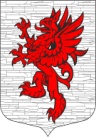 Местная администрациямуниципального образования Лопухинское сельское поселениемуниципального образования Ломоносовского муниципального районаЛенинградской областиПОСТАНОВЛЕНИЕот 26.08.2021 г.									 № 109/1О внесении изменения в Положение о предоставлении гражданами, претендующими на замещение должностей муниципальной службы и лицами, замещающими должности муниципальной службы в муниципальном образовании Лопухинское сельское поселение, сведений о доходах, об имуществе и обязательствах имущественного характера, а также о доходах, об имуществе и обязательствах имущественного характера своих супруги (супруга) и несовершеннолетних детей, утвержденное постановлением от 06.11.2018 № 235Руководствуясь Федеральным законом от 02.03.2007 № 25-ФЗ «О муниципальной службе в Российской Федерации», Федеральным законом от 25.12.2008 № 273-ФЗ «О противодействии коррупции», Федеральными законом от 03.04.2017 г. № 64 «О внесении изменений в отдельные законодательные акты Российской Федерации в целях совершенствования государственной политики в области противодействия коррупции»,  Указом Президента Российской Федерации от 19.09.2017 г. № 431 «О внесении изменений в некоторые акты Президента Российской Федерации в целях усиления контроля за соблюдением законодательства о противодействии коррупции», ПОСТАНОВЛЯЮ:Внести изменение в пункт 2 Положения о предоставлении гражданами, претендующими на замещение должностей муниципальной службы, и лицами, замещающими должности муниципальной службы, сведений о доходах, об имуществе и обязательствах имущественного характера, а также о доходах, об имуществе и обязательствах имущественного характера своих супруги (супруга) и несовершеннолетних детей;2. Обязанность представлять сведения о доходах, об имуществе и обязательствах имущественного характера возлагается на гражданина, претендующего на замещение должности муниципальной службы (далее – гражданин), на лицо, замещающее должность муниципальной службы, предусмотренную Перечнем должностей, утвержденным правовым актом местной администрации МО Лопухинское сельское поселение (далее – Перечень должностей),Настоящее постановление в установленном порядке подлежит опубликованию (обнародованию) на официальном Интернет-сайте МО Лопухинское сельское поселение.Глава местной администрацииМО Лопухинское сельское поселение 						Е.Н.Абакумов